3 декабря 2016 г. на базе нашей школы МОКУ «Специальная (коррекционная) общеобразовательная школа – интернат № 34» городского округа «город Якутск» прошла городская олимпиада по математике среди специальных (коррекционных) школ города Якутска. Мероприятие было проведено на основании плана Управления образованием городского округа «город Якутск» в соответствии с Положением о проведении городской олимпиады по математикеЦели проведения олимпиады по математике: повышение учебной мотивации учащихся.Задачи:коррекция и развитие познавательной активности учащихся;формирование умения планировать свою деятельность;развитие умения осуществлять контроль и самоконтроль;воспитание самостоятельности, терпеливости, настойчивости;повышение профессиональной компетентности педагогов.Форма проведения:     Письменное выполнение олимпиадных заданий.	Городская олимпиада среди учащихся коррекционных школ -  одна из самых распространенных форм работы со способными детьми с ОВЗ и занимает особое место в ряду интеллектуальных соревнований, поскольку в ее основе лежит школьная программа. Успешное выступление на олимпиаде требует повышенного уровня интеллектуальной зрелости, развития устной и письменной речи, коммуникабельности, способности ориентироваться в незнакомой обстановке и быстро оценивать новую информацию, умения сконцентрироваться на выполнении поставленной задачи, готовности оперативно принимать решения в стрессовой ситуации. Все перечисленные качества являются ключевыми условиями конкурентоспособности человека. Олимпиада – это проверенный способ выявить детей с ОВЗ, имеющих способности, дать им мотив и возможности для дальнейшего развития и реализации этих способностей. Возможности, предоставляемые школьникам олимпиадой – это, прежде всего, возможность получить новые знания, определить и развить свои способности и интересы, приобрести самостоятельность мышления и действия, проявить себя, поверить в свои силы..В городской олимпиаде приняли участие всего 58 ученик с 5-9 класс из 5 образовательных учреждений:МОКУ «Специальная (коррекционная) общеобразовательная школа № 22» (VIIвид)МОКУ «Специальная (коррекционная) общеобразовательная школа – интернат № 28» (VIII вид)МОКУ «Специальная (коррекционная) общеобразовательная школа № 4» (VIIIвид)МОКУ «Специальная (коррекционная) общеобразовательная школа № 34» (VII, VIIIвид)ГКОУ РС(Я) «Республиканская специальная (коррекционная) школа – интернат Vвида»Информация о количестве участниковгородской олимпиады по математикеВедомость результатовгородской олимпиады по математике среди учащихся специальных (коррекционных) школ города ЯкутскаПредставителям школ переданы дипломы победителей и призеров, а также сертификаты участия.   Всем победителям и призерам вручат дипломы на школьной линейке.Сведения по результатам командного зачетаVII вид                                       VIII вид      1 место С(К)ОШ-И № 22                 1 место С(К)ОШ-И № 282 место С(К)ОШ-И №34              2 место С(К)ОШ- № 34                              3 место РС(К)ОШ-И V вида        3 место С(К)ОШ № 4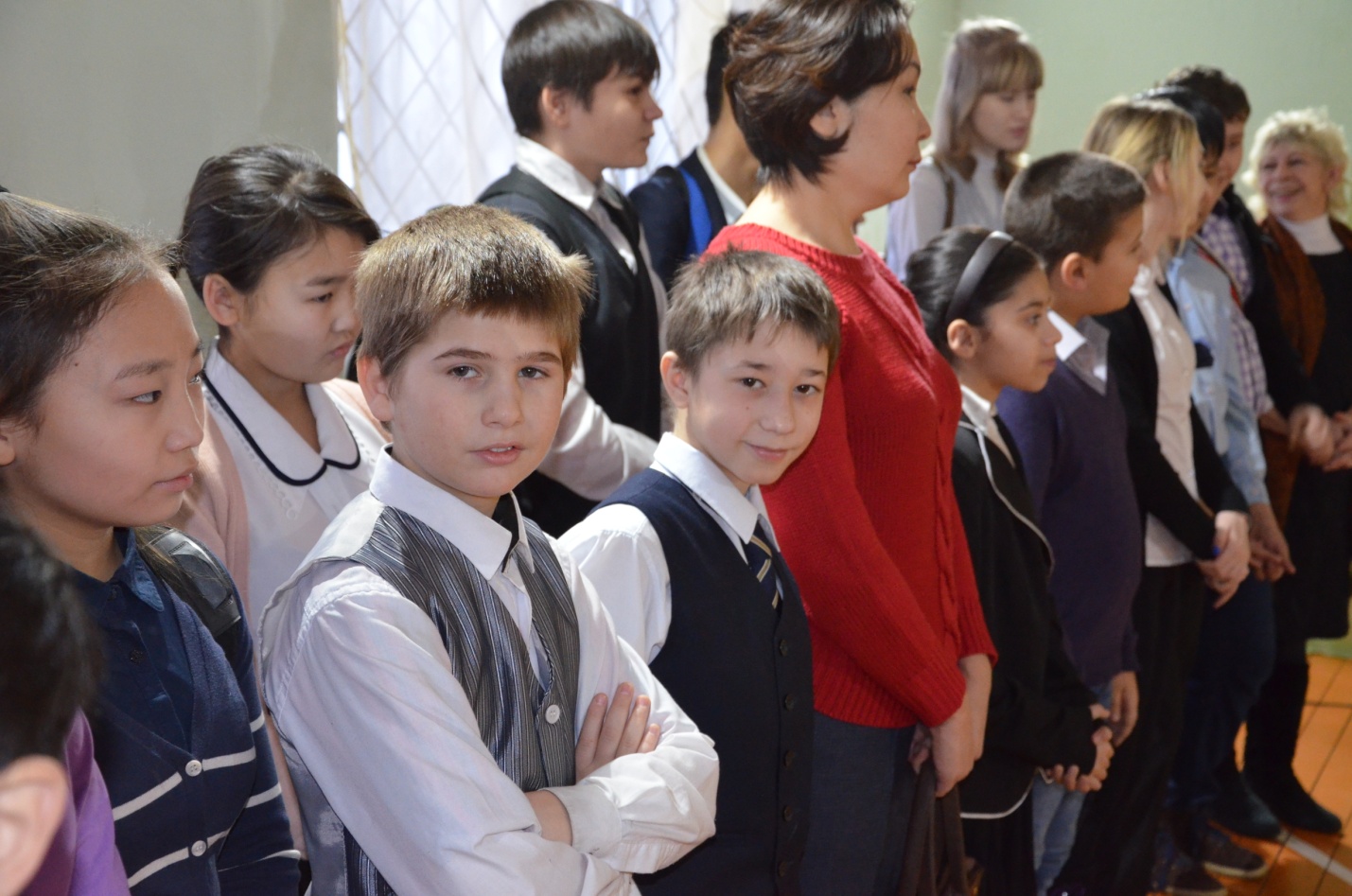 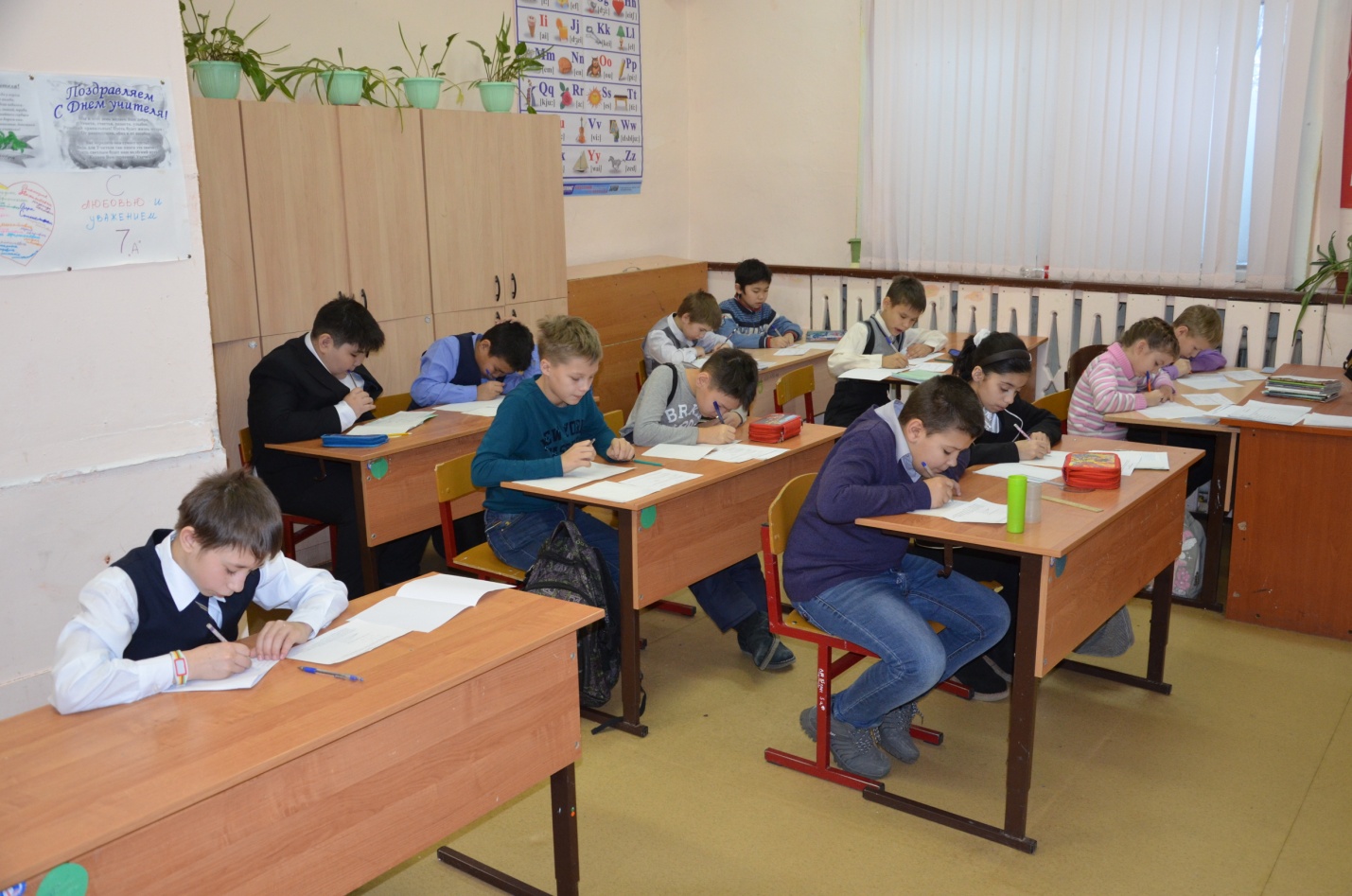 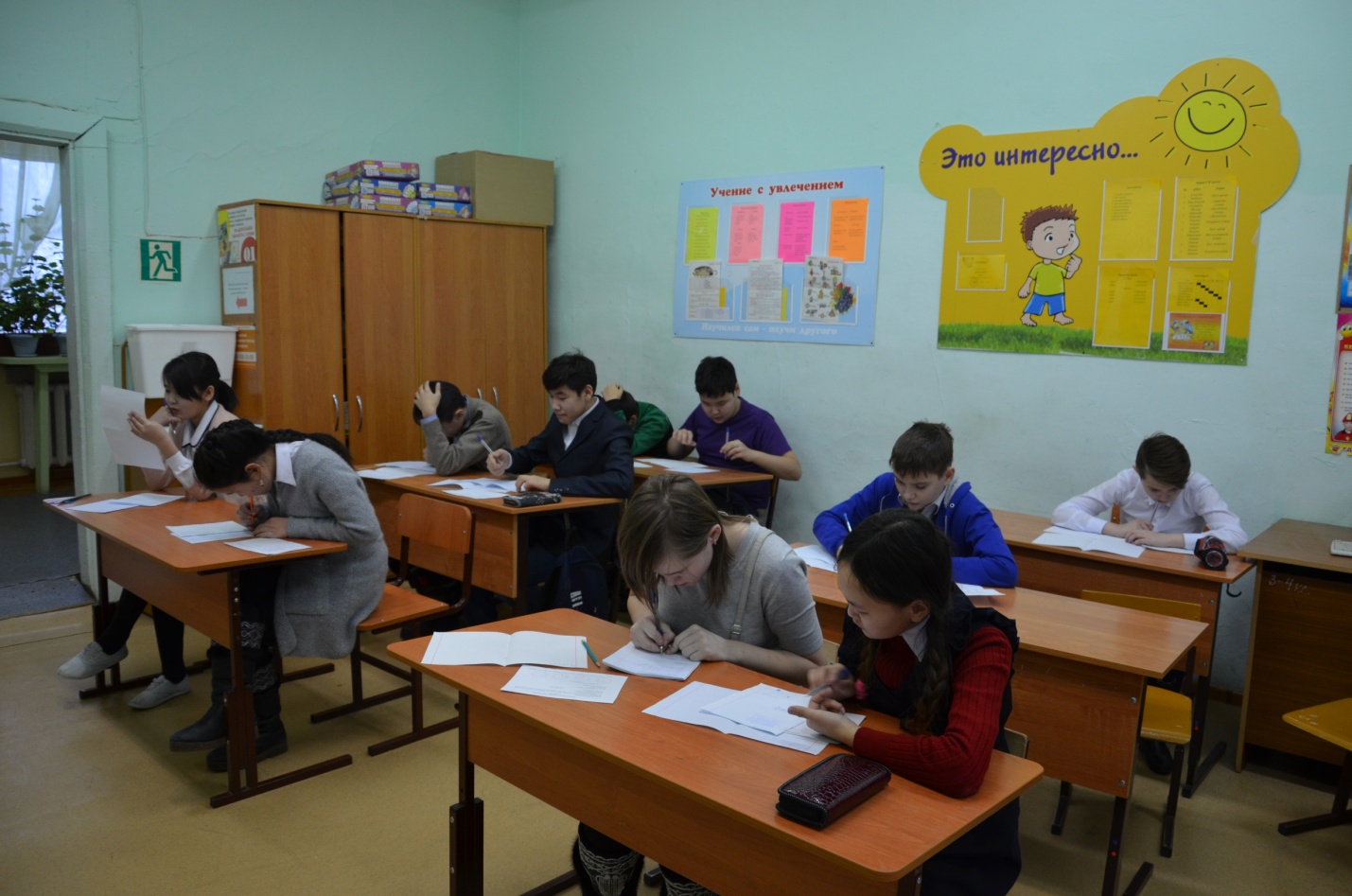 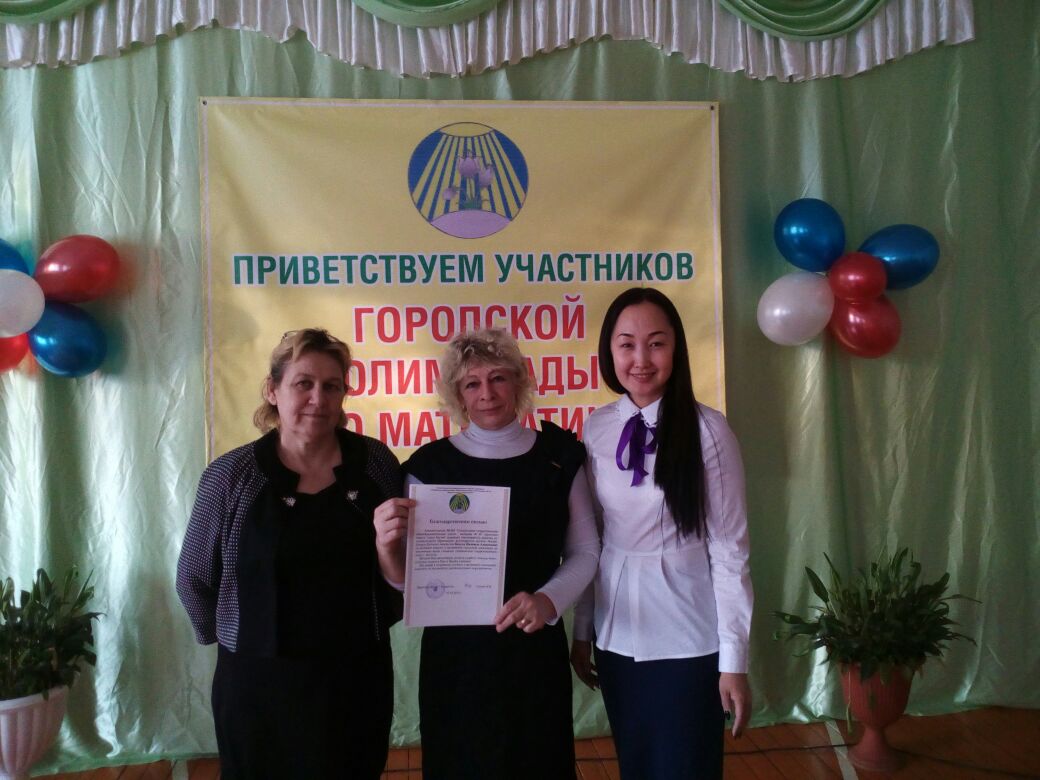 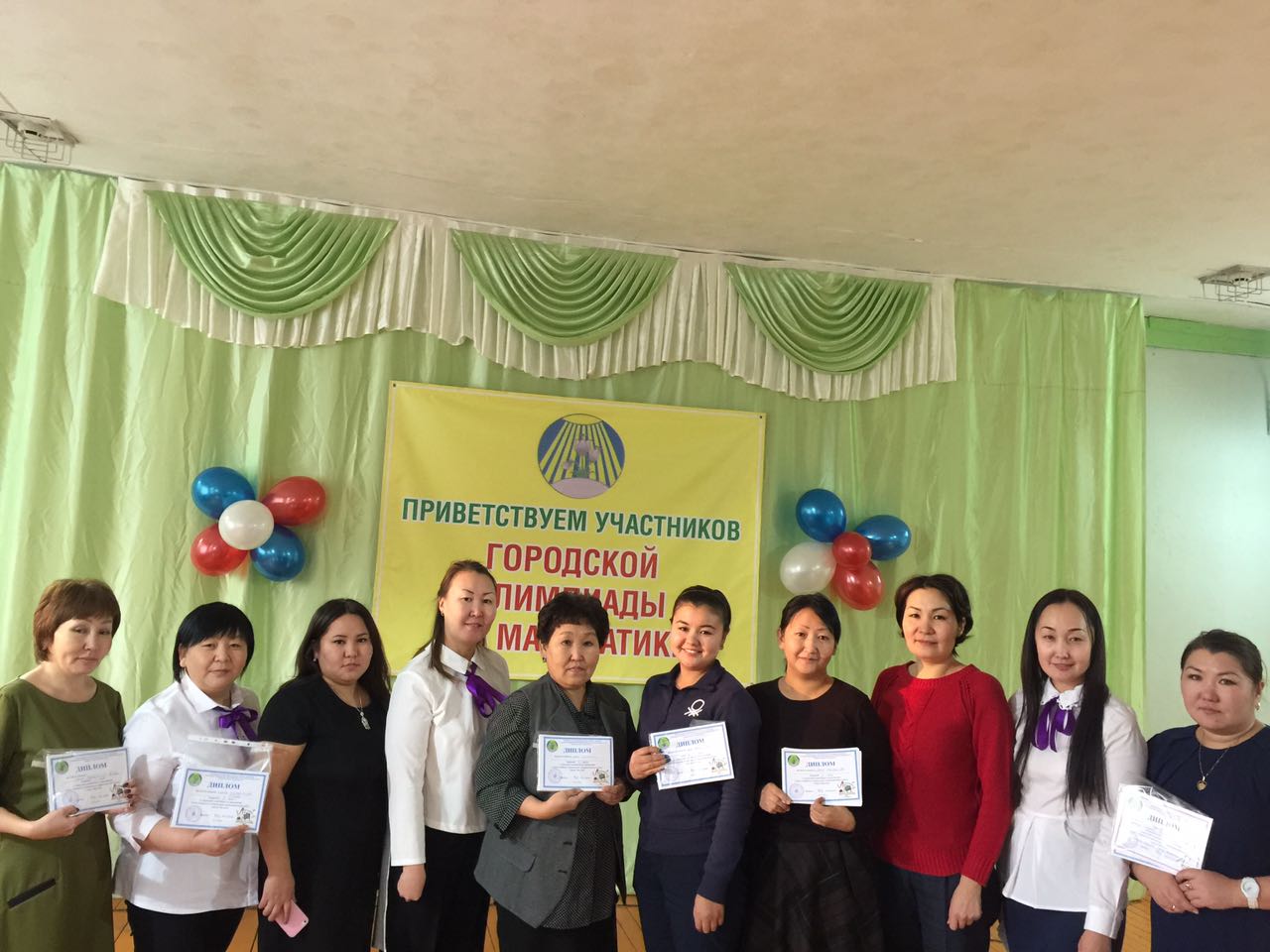 №№Наименование образовательного  учрежденияКоличество участников городской олимпиады по математике, чел.Количество участников городской олимпиады по математике, чел.Количество участников городской олимпиады по математике, чел.Количество участников городской олимпиады по математике, чел.Количество участников городской олимпиады по математике, чел.Количество участников городской олимпиады по математике, чел.Количество участников городской олимпиады по математике, чел.Всего 5-9кл.5 класс6 класс7 класс8 класс9 класс11С(К)ОШ-И № 34 VII вид102222222С(К)ОШ-И № 34VIII вид102222233С(К)ОШ № 22102222244С(К)ОШ-И № 2882112255ГКОУ РС(Я) РС(К) Ш-ИV вида102222266С(К)ОШ № 41022222ВСЕГО:5810991010Вид Класс Место Ф.И. призераНаименование школы5IАгаева СебельджанС(К)ОШ № 225IIБессарабов АлексейС(К)ОШ-И № 345IIIСпиридонов ВладимирС(К)ОШ-И № 346IМильпитер КириллС(К)ОШ № 226IIЗуев ВладимирС(К)ОШ № 226IIIБючахов ЮрийС(К)ОШ-И № 347IМецкер АндрейС(К)ОШ-И №34 7IIЗернов ДмитрийС(К)ОШ № 227IIIРешетников СлаваРС(К) Ш-И V вида8IИванченко ВероникаС(К)ОШ № 228IIДедюкин ВикторС(К)ОШ № 228IIIРудаев ИванРС(К) Ш-И V вида9IСеменова ВераРС(К) Ш-И V вида9IIГригорьев КостяРС(К) Ш-И V вида9IIIСафаргалиева ВладаСидорова ЮлияС(К)ОШ № 22С(К)ОШ-И № 34VIII5IОрлов ЮрийС(К)ОШ-И № 28VIII5IIНоев АлександрС(К)ОШ № 34VIII5IIIХабаров КонстантинС(К)ОШ-И № 34VIII6IИванченко РоманС(К)ОШ №4VIII6IIЯкушева ТамараС(К)ОШ-И № 34VIII6IIIАнтипин НиколайС(К)ОШ № 4VIII7IЕгорова ВалентинаС(К)ОШ-И  № 28VIII7IIЗабара КсенияС(К)ОШ № 4VIII7IIIЛукинова ДайанаС(К)ОШ №4VIII8IЗаварзин ДмитрийС(К)ОШ-И № 28VIII8IIСлепцов ВладС(К)ОШ-И № 34VIII8IIIСавченко ИванС(К)ОШ-И № 28VIII9IСуханов ЛеонидС(К)ОШ-И № 28VIII9IIДанилов АфанасийС(К)ОШ-И № 28VIII9IIIОхлопков ВладимирС(К)ОШ-И № 34